23.03.2021 wtorek Konrad Korczewski ,zajęcia w ramach PPPWitaj Konrad na dzisiejszych zajęciach :)Przesyłam karty pracy, które nawiązują tematycznie do pory roku - wiosny. Proszę o ich wykonanie i po powrocie do szkoły ich pokazanie.Również wcześniejsze przesłane materaiły bardzo proszę zachować do wglądu na zajęciach –pozdrawiam:) 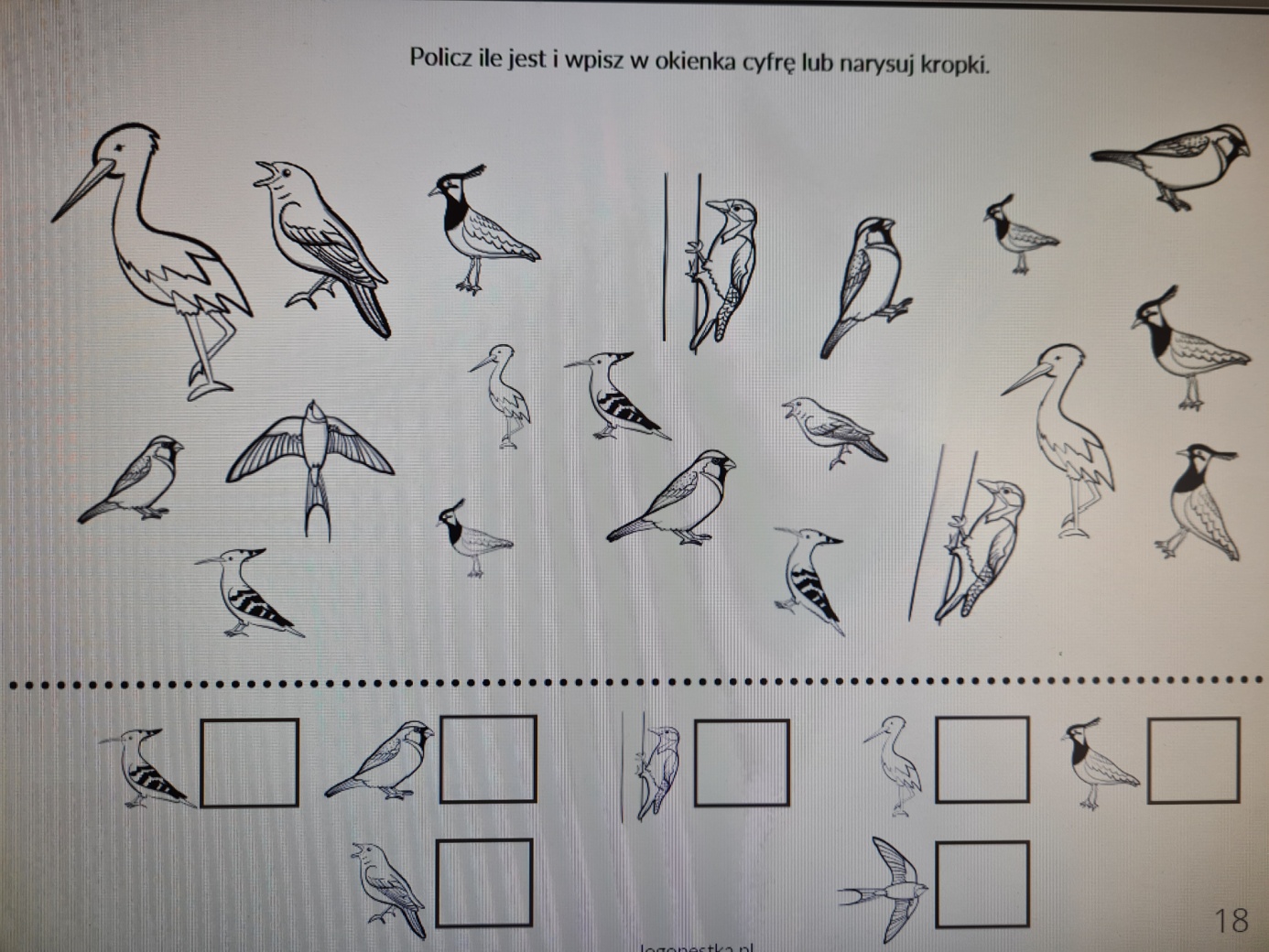 Konrad,czy wiesz jak nazywają się te ptaki?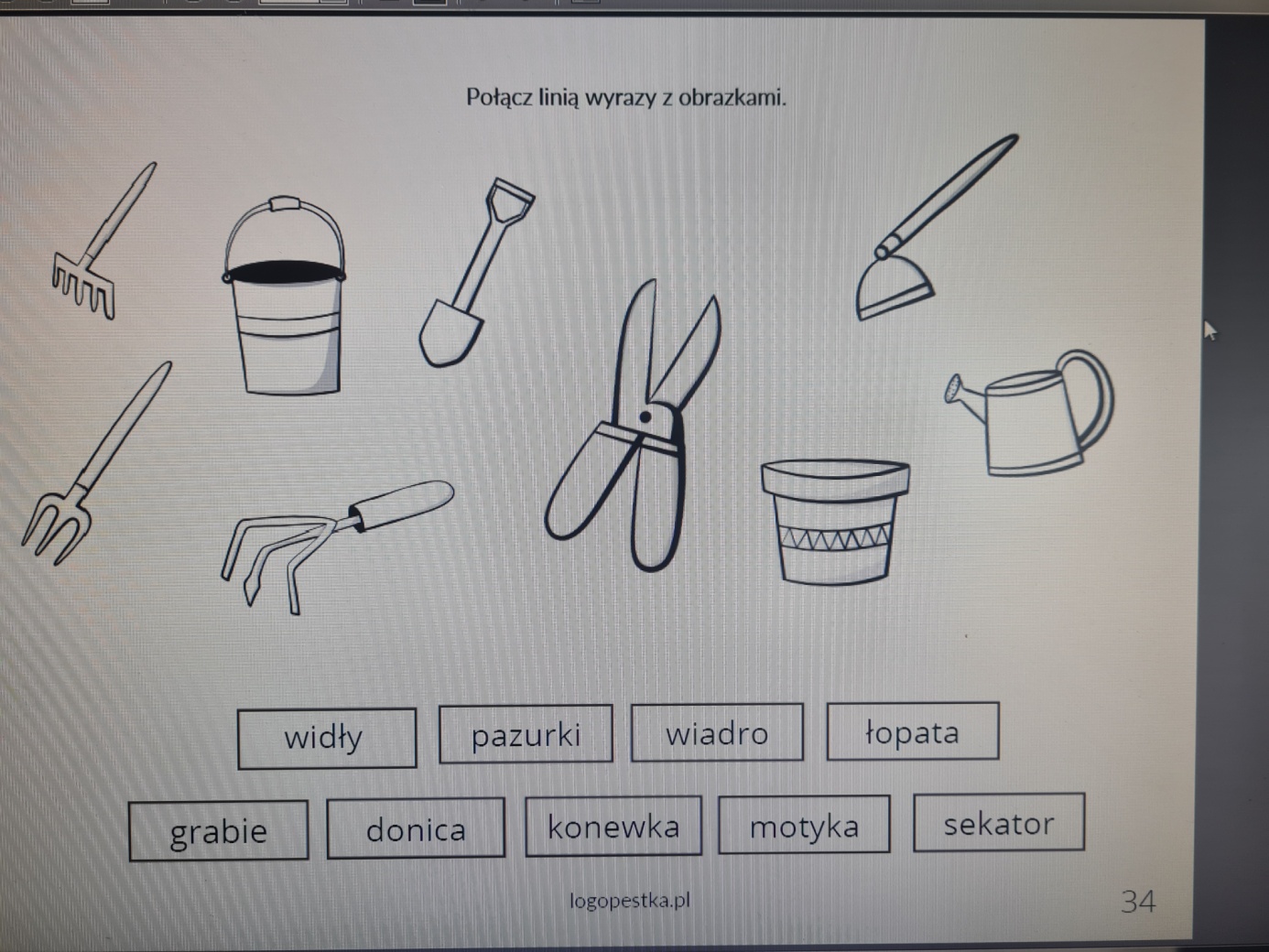 Mama czyta Konrad łączy :)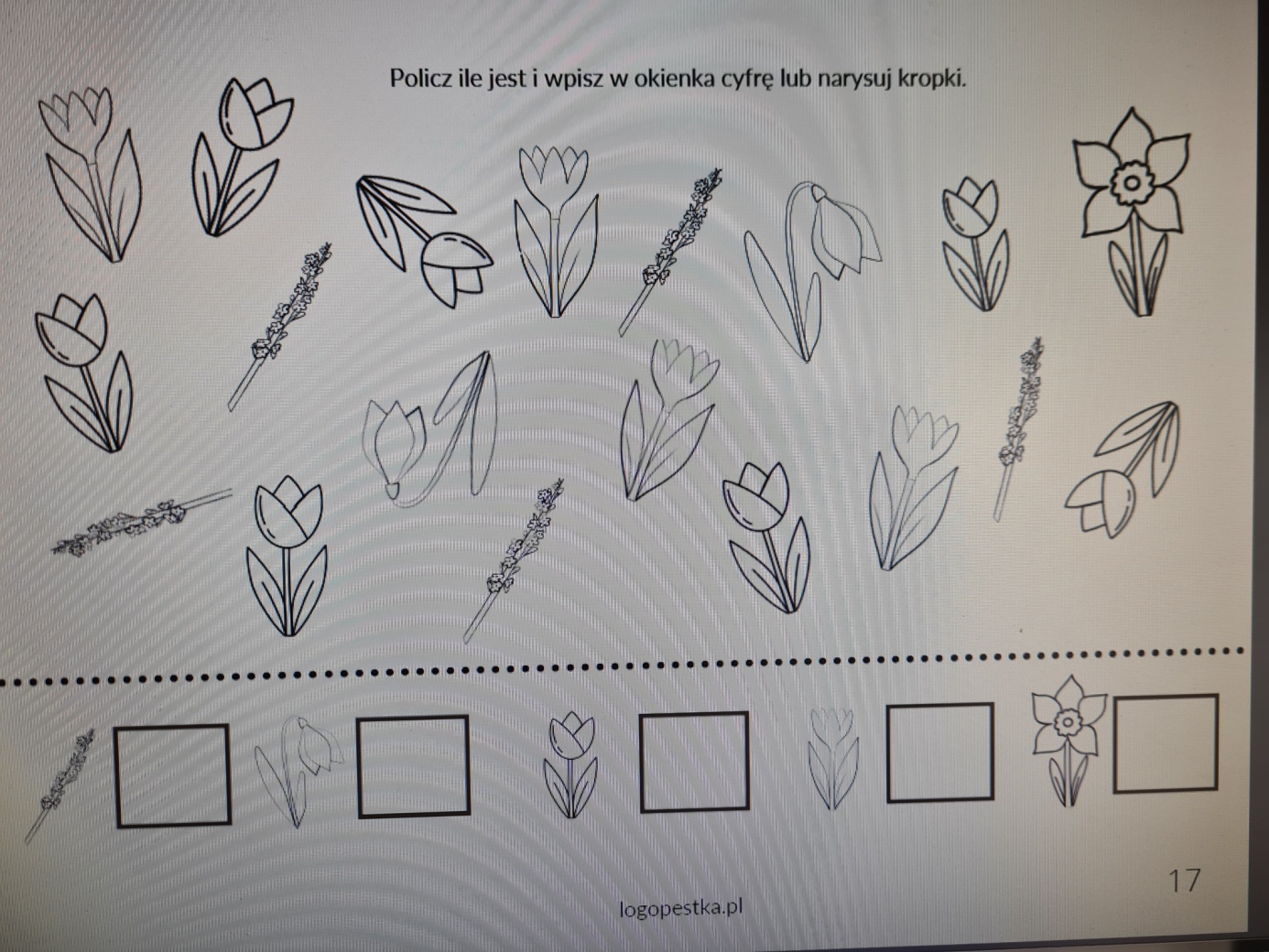 Pokaż na palcach 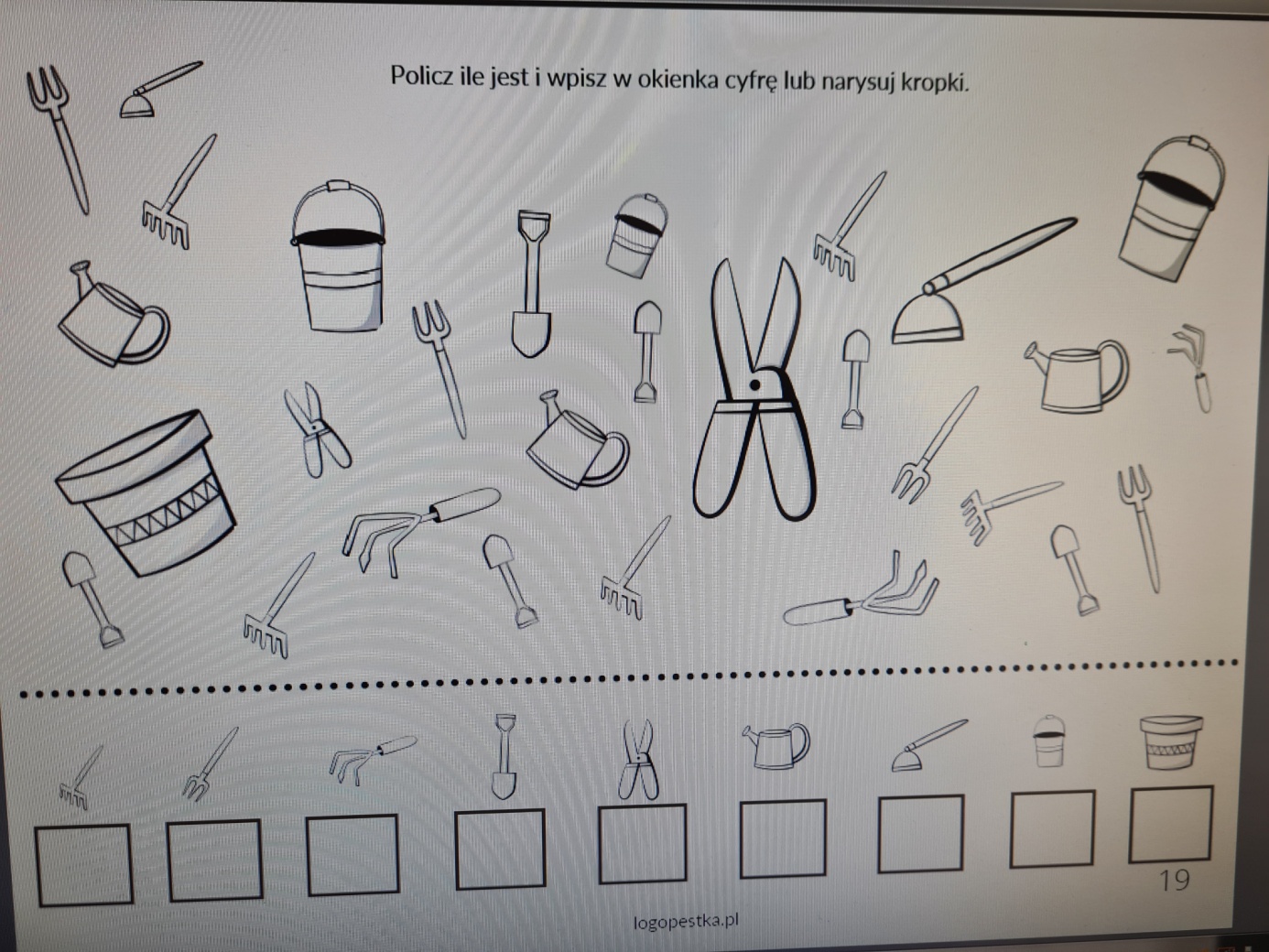                                                  PRZYJEMNEJ NAUKI :)